All breakfast choices served with juice, fruit, and milk.  All lunches served with choice of milk – choc. Skim, skim, 1%. Menus are planned to meet the USDA guidelines.  Salad bar available every day. Menu subject to change without notice. Please note:  Because of nationwide disruptions in the food supply chain due to manufacturer and distributor availability, this menu is likely to change with minimal notice.“This institution is an equal opportunity provider.”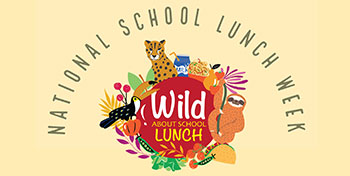 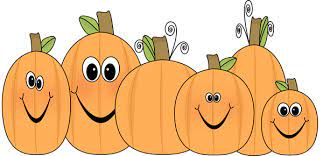 MondayTuesdayWednesdayThursdayFridayNational School Lunch Week October 11th-15th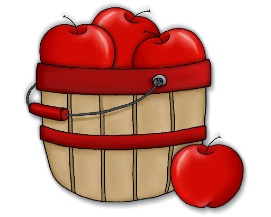 1French toast sticks w/sausage patty orCereal w/toastCheesy breadstick, baked beans, strawberry cup4Breakfast pizza orCereal w/toastSpaghetti w/meat sauce, garlic toast, peaches5Mini waffle orCereal w/toastHamburger, wgr bun, French fries, baked beans, cantaloupe6Yogurt orCereal w/toastChicken nuggets, mashed potatoes w/gravy, wgr bun, green beans, pineapple7Long John orCereal w/toastChicken pasta supreme, wgr bun, peas, carrots, pears8Egg Omelet orCereal w/toastGrilled cheese, tomato soup, applesauce, Goldfish crackers11Breakfast pizza orCereal w/toastFrench bread pizza, green beans, pineapple, cookie12Pancake on a stick orCereal w/toastPulled pork, wgr bun, potato wedges, baked beans, applesauce13Yogurt orCereal w/toastMacaroni hamburger hotdish, wgr bun, corn, pears14Mini doughnuts orCereal w/toastOrange chicken, rice, broccoli, mandarin oranges, egg roll15Mini French toast orCereal w/toastHot ham and cheese, smiley fries, carrots, grapes18Breakfast pizza orCereal w/toastPizza, corn, pineapple, rice krispie bar19French toast w/sausage patty orCereal w/toastChicken patty, wgr bun, hash brown wedges, carrots, peaches20Yogurt orCereal w/toastTator tot hotdish, wgr bun, green beans, pears21No school22No school25Breakfast pizza orCereal w/toastCheesy breadstick, baked beans, applesauce26Mini pancake wraps orCereal w/toastSloppy Joe, wgr bun, spudsters, broccoli, cantaloupe27Yogurt orCereal w/toastHot dog, wgr bun, French fries, baked beans, pears28Caramel roll orCereal w/toastTaco salad, tortilla chips, refried beans, oranges29French toast sticks w/sausage patty orCereal w/toastDeli turkey, wgr bun, chicken noodle soup, apple, sherbet